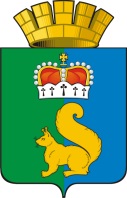 ПОСТАНОВЛЕНИЕАДМИНИСТРАЦИИ ГАРИНСКОГО ГОРОДСКОГО ОКРУГА     В целях приведения нормативно правового акта в соответствие с действующим законодательством, руководствуясь ст.29.1 Устава Гаринского городского округа, Администрация Гаринского городского округа ПОСТАНОВЛЯЕТ:1.	Внести изменения в постановление администрации Гаринского городского округа от 30.12.2015г № 171 «Об утверждении Порядка определения размера арендной платы, условий и сроков внесения арендной платы за земельные участки, находящиеся в муниципальной собственности Гаринского городского округа»:1.1.	Пункт 62 приложения № 2 постановления изложить в следующей редакции: «Земельные участки под автовокзалами и станциями, речными портами, причалами, пристанями».2. Настоящее постановление опубликовать (обнародовать).3. Контроль за исполнением настоящего постановления возложить на заместителя главы  администрации Гаринского городского округа Семакину М.В.19.07.2016 г.р.п. Гари19.07.2016 г.р.п. Гари                         № 233                         № 233О внесении изменений в постановление администрации Гаринского городского округа от 30.12.2015г № 171 «Об утверждении Порядка определения размера арендной платы, условий и сроков внесения арендной платы за земельные участки, находящиеся в муниципальной собственности Гаринского городского округа»О внесении изменений в постановление администрации Гаринского городского округа от 30.12.2015г № 171 «Об утверждении Порядка определения размера арендной платы, условий и сроков внесения арендной платы за земельные участки, находящиеся в муниципальной собственности Гаринского городского округа»    Глава администрации    Гаринского городского округа                А.Г.Лыжин